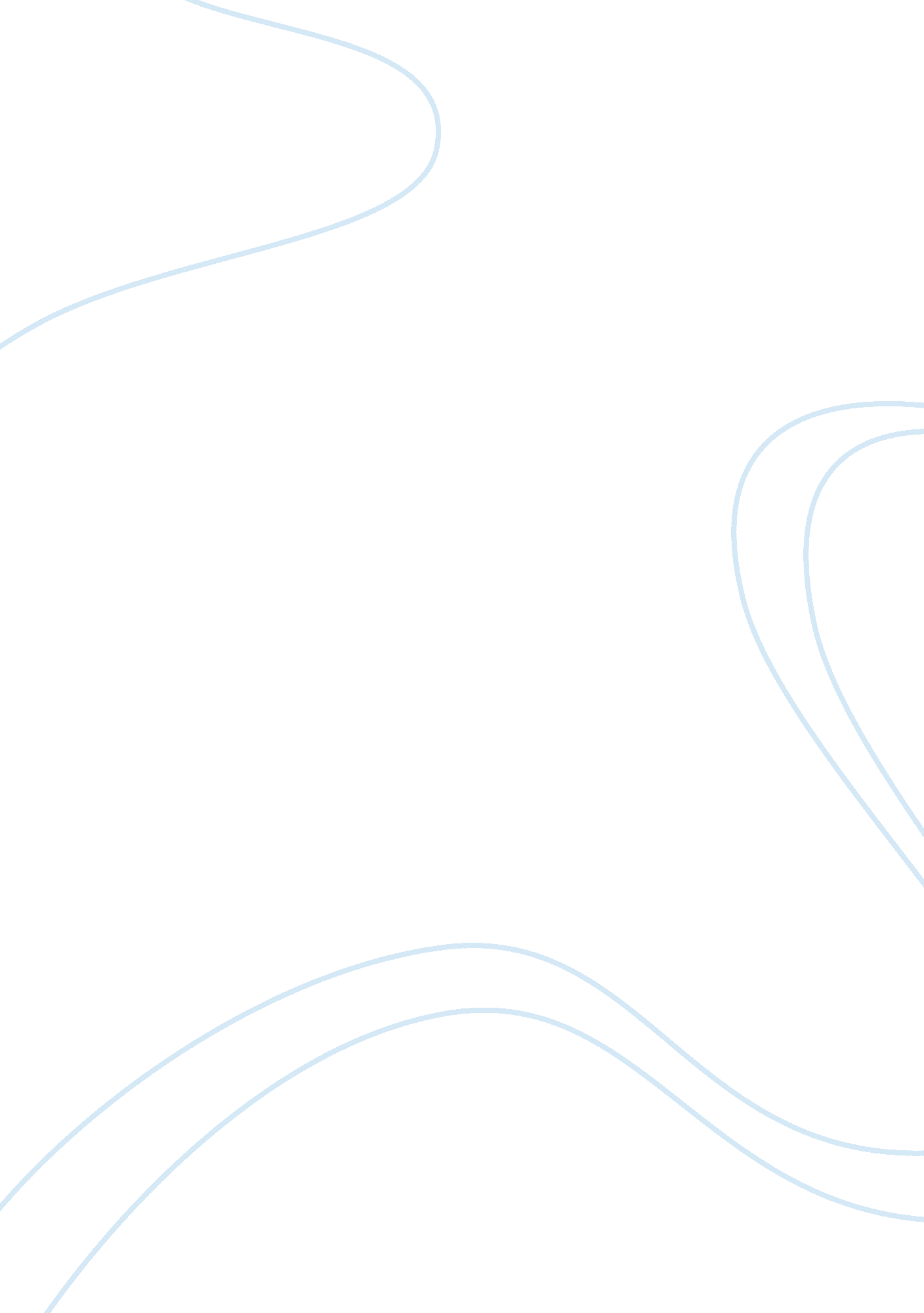 The significance of government in environmental protection assignment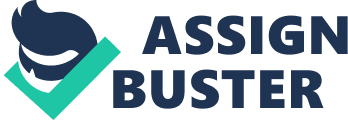 The significance of government In environmental protection 1. Introduction In the past decades, China has achieved unprecedented economic and social progress, at the same time; China also faces many new challenges, especially increasing environmental issues and depleting resources. Fortunately, Chinese government has put these Issues In an important position and makes efforts for sustainable development. This paper takes two cases In China to Illustrate the significance of government in environmental protection, one case is government policy about Planning Environmental Impact Assessment (PEA), and the other case is Comprehensive Improvement Program of Quaint River. 2. Government policy about Planning Environmental Impact Assessment (PIPE) China’s environmental protection legislation has experienced the process from scratch to less and to more. Environmental Impact Assessment (EIA) Law of China actualities in 2003 stipulates that the environmental impact assessment have to be done in the planning. Planning Environmental Impact Assessment (PIPE) is a process which analyses, predicts, and estimates the environmental impact caused by the planning bringing into effect, and brings forward the countermeasure and measure f preventing or alleviating bad environmental impact, in the stage of compiling planning. As a yardstick of sustainability, PIPE can make planning more environmental-friendly and Improve compliance with the principles of sustainable development. A key aim of PIPE is to strengthen the capacity to integrate environmental concerns into government planning and implementation. PIPE has been identified in China as playing a key role in achieving a scientific outlook on development and the pursuit of an increasingly harmonious society. Since the enactment of China’s EIA Law many cities have carried out PIPE. PIPE In China Is radically emerging as an effective tool for preventing and controlling environmental pollution and ecological degradation as well as Incrementally Increasing the level of integrated macro-level decision-making. The legislation and implementation of PIPE highlights the central role of government in environmental protection. . Comprehensive Improvement Program of Quintal River In China, governmental departments remain the main stakeholders In the urban planning process. The 2008 Habitat Scroll of Honor Special Citation Is awarded to the Nanjing Municipal Government (OMG) for its bold, distinct, exemplary and unimpressive redevelopment, revitalization and improvement along the Quaint River which runs through the Nanjing city. Nanjing is the capital of Jungian province in eastern China and has a prominent place in Chinese history and culture. The city will host the 2014 Summer Youth Olympics. Quintal River, a branch of the great of 2, 631 square kilometers (about 1, 016 square miles). Quaint River is the largest river in the Nanjing City area and is the ‘ life blood’ of the city. In response too growing public outcry over the health dangers posed by industrial and human pollution of the river, the Government backed a comprehensive Improvement and Redevelopment Program. This Program leading group has been established in 2002, headed by the mayor of OMG. It delivered affordable housing for many thousands of people, new flood prevention measures, the relocation of business and industries to better sites, a new waste management system with pipelines to keep all effluents directed at new treatment plants away from the river. It also provided new conservation measures for the city historic sites, and new landscaping with recreation facilities blending in with the natural environment. It further provided alternative decent accommodation for those who lost their land to the new placements. Government plays an essential role in this improvement program, OMG has established a special leading group for this program, headed by the mayor and three deputy mayor, they coordination and supervision this program, and provide safeguard and service, so as to guarantee the outcome of this program. 4. Conclusion To date, the government still has substantial impact in environmental protection and sustainable development, especially in the countries of the developing world such as China. The government may not be the most effective part or adequate to solve environmental crisis, but it is a necessary and important part. 